ОБЩИНА ШУМЕН 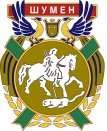 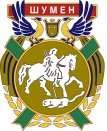 ЦЕНТЪР ЗА ИНФОРМАЦИЯ И УСЛУГИ  ДО  КМЕТА НА  ОБЩИНА ШУМЕН ЗАЯВЛЕНИЕ  ЗА АДМИНИСТРАТИВНА УСЛУГА  От : .................................................................................................................................................................. ЕГН / ЛНЧ / БУЛСТАТ/.................................................................................................................................               Адрес :..............................................................................................................................................................  Телефон : ............................................................ E-mail : …………….........................……........................ Уважаеми господин Кмете, Моля да ми бъде извършена следната услуга:  ⁭ Издаване на Констативен протокол за разкопаване на зелени площи, тротоарни и улични настилки (за ел. Кабели, телефони, водопроводи, канализация, топлопроводи) Прилагам следните документи: Проекти по всички части, подлежащи на разкопаване Съгласуван проект за организация на движението / ВОБД / Разрешение за строеж Протокол за строителна линия Договор с фирма, която ще извършва възстановителните работи на прокопаните тротоарни и улични настилки гр. Шумен, дата ......................                                                   Подпис: ............................  *Личните Ви данни се обработват при спазване изискванията на Регламент (ЕС) 2016/679 на Европейския парламент и на Съвета от 27.04.2016 г., Закона за защита на личните данни и в съответствие с утвърдената Политика за защита на личните данни на Община Шумен  – информация на www.shumen.bg и информационно табло.О5_ДСЕ -06/ 30.07.2007 г  